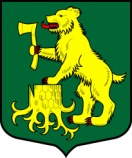 АДМИНИСТРАЦИЯМУНИЦИПАЛЬНОГО ОБРАЗОВАНИЯ ПЧЕВЖИНСКОЕ СЕЛЬСКОЕ ПОСЕЛЕНИЕ
КИРИШСКОГО МУНИЦИПАЛЬНОГО РАЙОНА ЛЕНИНГРАДСКОЙ ОБЛАСТИПОСТАНОВЛЕНИЕВ соответствии с Бюджетным кодексом Российской Федерации, Федеральным законом Российской Федерации от 06 октября 2003 года № 131-ФЗ «Об общих принципах организации местного самоуправления в Российской Федерации», руководствуясь Порядком формирования, реализации и оценки эффективности муниципальных программ муниципального образования Пчевжинское сельское поселение Киришского муниципального района Ленинградской области, утвержденным постановлением Администрации Пчевжинского сельского поселения от 28 сентября 2015 года № 142, Администрация муниципального образования Пчевжинское сельское поселение Киришского муниципального района Ленинградской области  ПОСТАНОВЛЯЕТ:1. Утвердить детальный план-график финансирования муниципальной программы «Стимулирование экономической активности муниципального образования Пчевжинское сельское поселение» на 2021 год согласно Приложению № 1 к настоящему Постановлению.  	2. Опубликовать настоящее постановление на официальном сайте муниципального образования Пчевжинское сельское поселение.3. Настоящее постановление вступает в силу с момента его подписания.4. Контроль за исполнением настоящего постановления оставляю за собой.Глава администрации						                 Степанова А.В.Разослано: в дело-2, бухгалтерия, Комитет финансов, КСП, прокуратура, газета «Лесная республика»Приложение 1 к постановлению № 11 от 12.01.2021г.          Приложение 7                                                                                                                                                                                  к Порядку формирования, реализации и оценки эффективности муниципальных программ муниципального образования Пчевжинское сельское поселение Киришского муниципального района  Ленинградской областиДетальный план-график финансирования муниципальной программы «Стимулирование экономической активности муниципального образования Пчевжинское сельское поселение» на 2021 годот12 января 2021 годап. Пчевжа№11Об утверждении детального плана-графика финансирования муниципальной программы  «Стимулирование экономической активности муниципального образования Пчевжинское сельское поселение» на 2021 год.№п/пНаименования подпрограммы, мероприятияОтветственный исполнительОжидаемый результат  реализации мероприятияГод начала реализацииГод окончания реализацииОбъем ресурсного обеспечения, тыс. руб.№п/пНаименования подпрограммы, мероприятияОтветственный исполнительОжидаемый результат  реализации мероприятияГод начала реализацииГод окончания реализацииОбъем ресурсного обеспечения, тыс. руб.№п/пНаименования подпрограммы, мероприятияОтветственный исполнительОжидаемый результат  реализации мероприятияГод начала реализацииГод окончания реализациина 2021 год1234567Муниципальная программа«Стимулирование экономической активности муниципального образования Пчевжинское сельское поселениеАдминистрация Пчевжинского сельского поселения201820211038,131Обеспечение функционирования общественной бани"Администрация Пчевжинского сельского поселенияУвеличение доли населения Пчевжинского сельского поселения, пользующегося услугами общественной бани.Удовлетворенность населения качеством предоставления услуг общественной бани.201820211038,131.1Субсидии на возмещение недополученных доходов в связи с оказанием банных услуг населениюАдминистрация Пчевжинского сельского поселенияУвеличение доли населения Пчевжинского сельского поселения, пользующегося услугами общественной бани.Удовлетворенность населения качеством предоставления услуг общественной бани.201820211038,131.2Ремонт общественной баниАдминистрация Пчевжинского сельского поселенияУвеличение доли населения Пчевжинского сельского поселения, пользующегося услугами общественной бани.Удовлетворенность населения качеством предоставления услуг общественной бани.201920190,002Внесения изменения в правила землепользования и застройкиАдминистрация Пчевжинского сельского поселенияУвеличение доли регистрации права собственности и постановка на кадастровый учет земельных участков и объектов недвижимого имущества201920210,002.1Постановка на кадастровый учет границ территориальных зон муниципального образованияАдминистрация Пчевжинского сельского поселенияУвеличение доли регистрации права собственности и постановка на кадастровый учет земельных участков и объектов недвижимого имущества201920210,00